Gebäudeschadstoffe und InnenraumluftFachzeitschrift zum Schutz von Gesundheit und Umwelt bei baulichen Anlagen Asbest in bauchemischen Produkten 1/2016
VERLAGSGESELLSCHAFT RUDOLF MÜLLER GmbH & Co. KGStolberger Str. 84							50933 KölnTelefon: 0221 5497-120		      		         Telefax: 0221 5497-130service@rudolf-mueller.de			         www.baufachmedien.de„Gebäudeschadstoffe und Innenraumluft“ informiert umfassend über Schadstoffe in Bauteilen und in der Raumluft. Die neue Fachzeitschrift zum Schutz von Gesundheit und Umwelt bei baulichen Anlagen erscheint ab sofort zweimal jährlich und wendet sich primär an Sachverständige, Planer, ausführende Bauunternehmen, Bauämter, Juristen und Bauherren. „Gebäudeschadstoffe und Innenraumluft“ ist eine Publikation der Verlagsgesellschaft Rudolf Müller, Köln. Das Periodikum kann einzeln oder im Fortsetzungsbezug erworben werden.Die Fachzeitschrift umfasst Fachbeiträge namhafter Autoren zum  Erkennen und Bewerten von Schadstoffen in Gebäuden. In jeder Ausgabe behandeln die Herausgeber Hans-Dieter Bossemeyer, Dr. Lothar Grün und Dr. Gerd Zwiener ein anderes Schwerpunktthema. Die Ausgabe 1/2016  widmet sich der aktuellen Problematik „Asbest in bauchemischen Produkten“ und legt den Schwerpunkt auf die Gefahren durch asbesthaltige Fliesenkleber, Spachtelmassen und Putzen. Die Fachbeiträge spiegeln in ihrer Summe, Auswahl und Vielfalt die Bedeutung und den Auslegungsspielraum von Richtlinien und Regelungen, die Unterschiede in den Sichtweisen, aber auch die Brisanz des Themas wider. Nicht nur für Fachleute ist spannend zu lesen, wie die Autoren unterschiedlichster Bereiche Unklarheiten und Problemstellungen zu Asbest in bauchchemischen Produkten fachlich fundiert offenlegen und Lösungen aufzeigen.Die nächste Ausgabe erscheint im Mai 2017 und  legt den Fokus auf Emissionen aus Bauprodukten. Weitere Informationen unter: Schadstoff-kompass.de.2.153 Zeichen / November 2016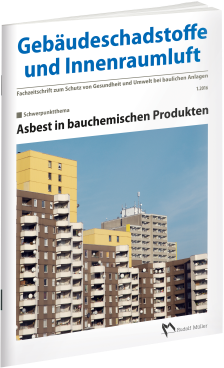 Hrsg.: Dipl.-Ing. Hans-Dieter Bossemeyer, Dr. Lothar Grün und 
Dr. Gerd Zwiener.Ausgabe 1/2016. Wissenschaftliche Zeitschrift. 72 Seiten.EURO 59,– Einzelbezug
EURO 49,– Vorzugspreis für Aktualisierungsservice, ca. 2-mal jährlich. 
ISBN 978-3-481-03556-3